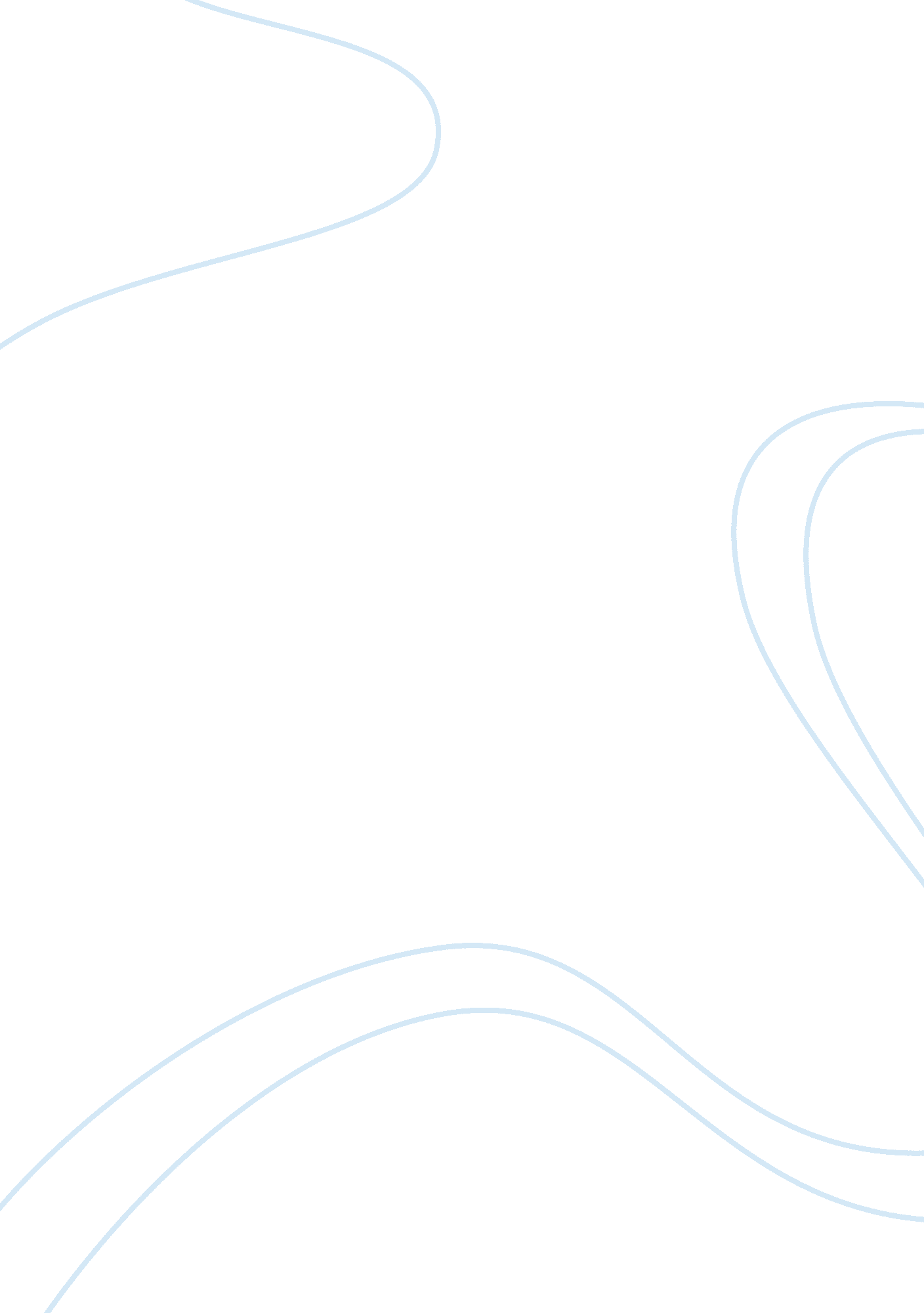 Picture of the insight to moral issuesExperience, Human Nature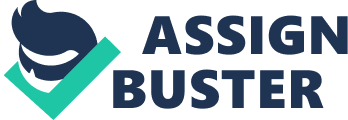 (Cover page) TITLE: DATE: NAME: TEACHERS NAME: TASK DESCRIPTION: DATE DUE: Opening paragraph: Subheadings: Christianity as the major religious tradition: In 1947, majority of Australia population was Anglo-Celtic (either English, Scottish, Irish, Walsh or British) and most of them were identified as Christians (88%). The decrease of Christian and the rise of other religions or non-religious population was due to: Immigration in 30s and 40s, especially from Asia and Middle East introduced Buddhist, Hindu and Muslims and the Jewish immigrants who emphasised the democratic society Denominational switching, thus the rise of Pentecostalism, and the New Age Movement influenced the population of Christians Increase of ??? non religion??™ population, such as Secularist or Atheists The political/policies in society is depended on ??? human rights??™, not religious reference Immigration: Immigration, especially during WW2 increased the rate of Catholic members; Europeans grew the numbers of Orthodox, Protestant and Catholics Immigration from Asia and Middle East expended Buddhist, Hindu and Muslim members that influenced on the number of Christian adherents; increased ethnic diversity; Christian denomination Increase of ethnic diversity caused increase of Denominational switching which increased the Pentecostalism Denominational switching: Pentecostalism A fundamentalist religious movement A term including a wide range of different theological and organizational perspectives, thus there is no central organisation or church which directs the movement Emphasise on the direct personal experience of God through the Baptism of the Holy Spirit Individual??™s decision whether to experience Pentecostalism Often identified as Protestant or Evangelicals No religious hierarchy, thus there is no one below God Glossolalia or speaking with tongues for a proof or evidence of the Holy Spirit Baptism Fastest growing Christian group of today due to denominational switching (yet quick exit rate) Denominational switching Only implies to those who change ??? within??™ Christian community Adherents who moved membership from an Christian church to another Christian church Common trend in Protestant churches Catholic and Orthodox Christian do not tend to switch to another church The rise of new religions: A term gathering a disparate group of spiritual experiments and beliefs; indicating variety of spiritual/religious practice Eclectic (choosing or accepting from various sources) social movement having a wide variety of forms, thus difficult to describe or define Allows individuals to belong to an involvement or a group Achieve on spiritual/psychological or personal fulfilment; transformation Individual experience; personal satisfaction People do this to fulfil their sense of emptiness; inner sense of meaning (this is why New Age religion is popular and get people??™s attention and interest) Examples are trot card, astrology, dream analysis and fortune telling Secularism: ??? worldly; not religious or spiritual??? 25% of contemporary world (1/4 of population) View of non-religious world Either consider themselves to be ??? no-religion??™ or purely say nothing; just live in the society (e. g. atheist, humanist) Developed due to scientific answers Refers to a belief that human activities and decisions should be based on scientific evidence and reasoning Purely accepting what is ??? true??™ rather than superstitious/supernatural being aka religion. Believe that public policy should be free from religious influence (e. g. homosexual marriage, women??™s rights on pregnancy); not depended on religion but depend on science/medicine/technology React against authoritarian organisations (e. g. churches) Western societies are usually secular Secularist increased largely in the younger generations; 19. 4% of 40-49 year old while 26. 9% for 20-29 year old 3 reasons why Secularism developed: Replacement of science on religious practice/belief Multiculturalism through immigration that embraced variety of religions and relative religions Modern society began to refuse authoritarian organisations The increase of Secularism is evident through: Low number of people attending to church (approximately 12% attends church every Sunday) Society??™s laws are no longer depended on religion but on ??? human rights??™ 